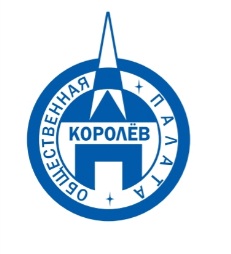 Общественная палата
    г.о. Королёв МО                ул.Калинина, д.12/6Акт
осмотра санитарного содержания контейнерной площадки (КП) 
согласно новому экологическому стандартуМосковская обл. «19» октября 2019 г.г.о.Королев, мкр. Юбилейный, ул. Б.Комитетская, д.4/24 .________________________________                                                            (адрес КП)Комиссия в составе:  Кошкиной Любови Владимировны, -  председателя комиссии,                      Сильянова Тамара Александровна  – член комиссии,Пустохин Алексей Александрович – консультант-эксперт комиссии.По КП г.о.Королев, мкр. Юбилейный, Б. Комитетская, д.4/24:Результаты осмотра состояния КП комиссией:	Прочее /примечания/выводы: Поставленные на асфальтобетонной площадке без водонепроницаемой крыши два сетчатых синих контейнера – поставлены с нарушением. На  контейнерах нового образца, синего цвета отсутствуют информационные наклейки.На территории КП стоит бункер для КГМ заполненный мусором разного характера, в том числе полиэтиленовыми пакетами с бытовыми  отходами.Приложение: фотоматериалПодписи: 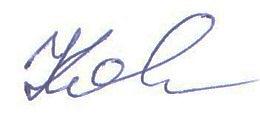 Кошкина Л.В.   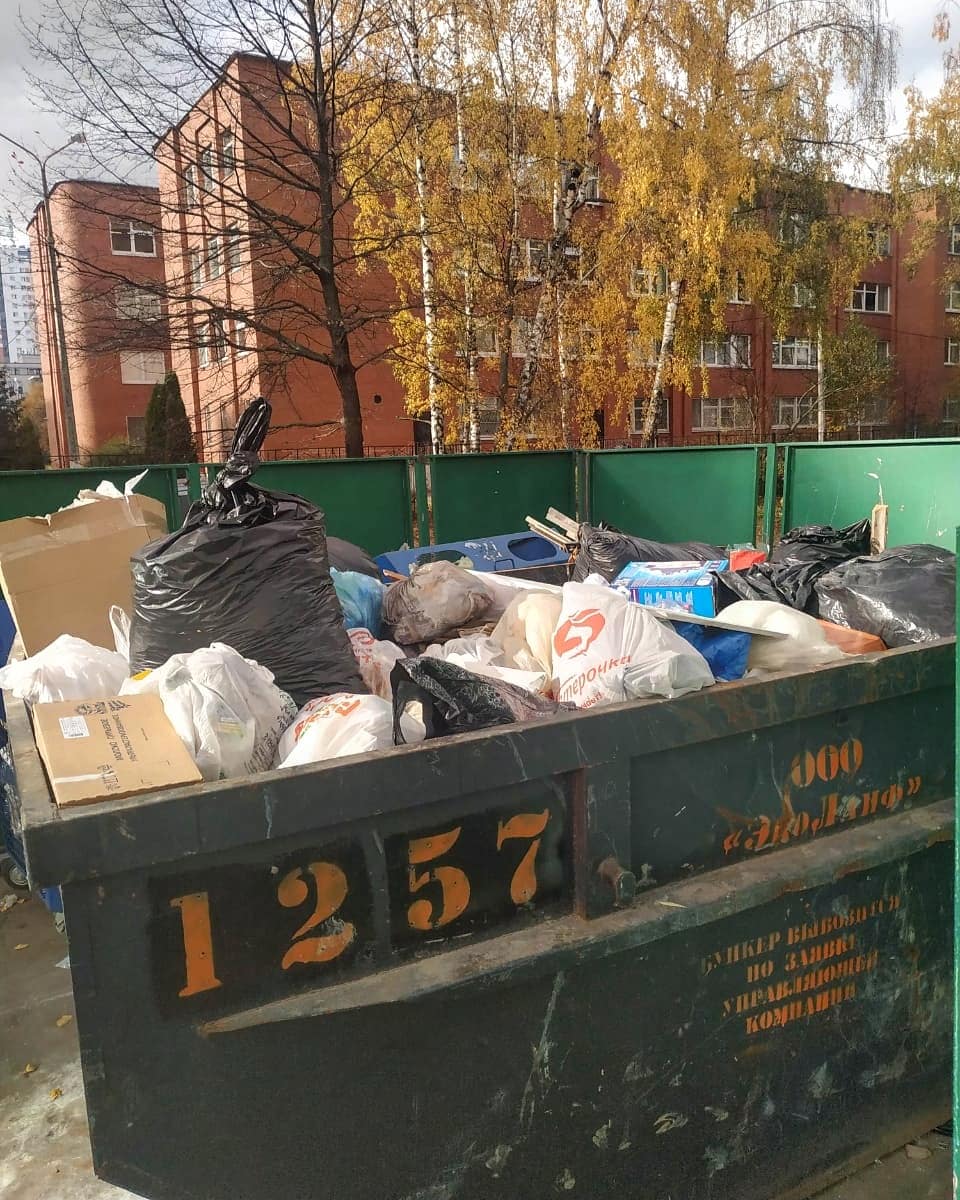 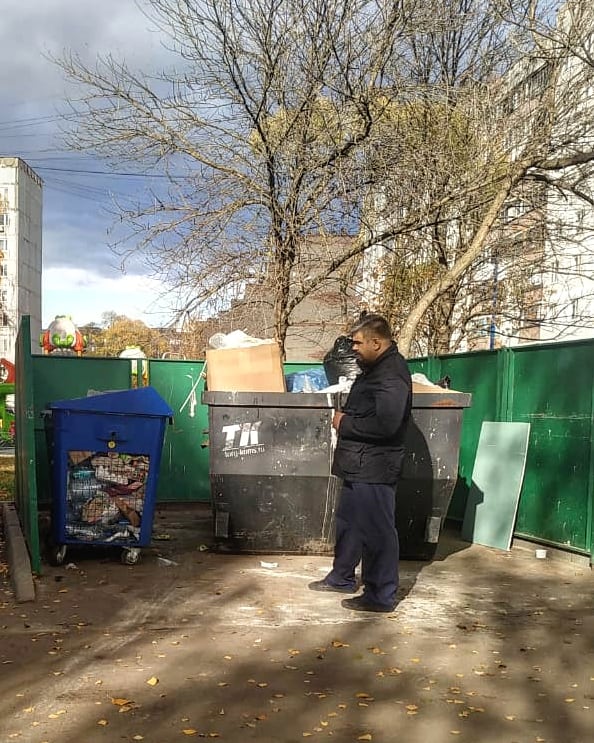 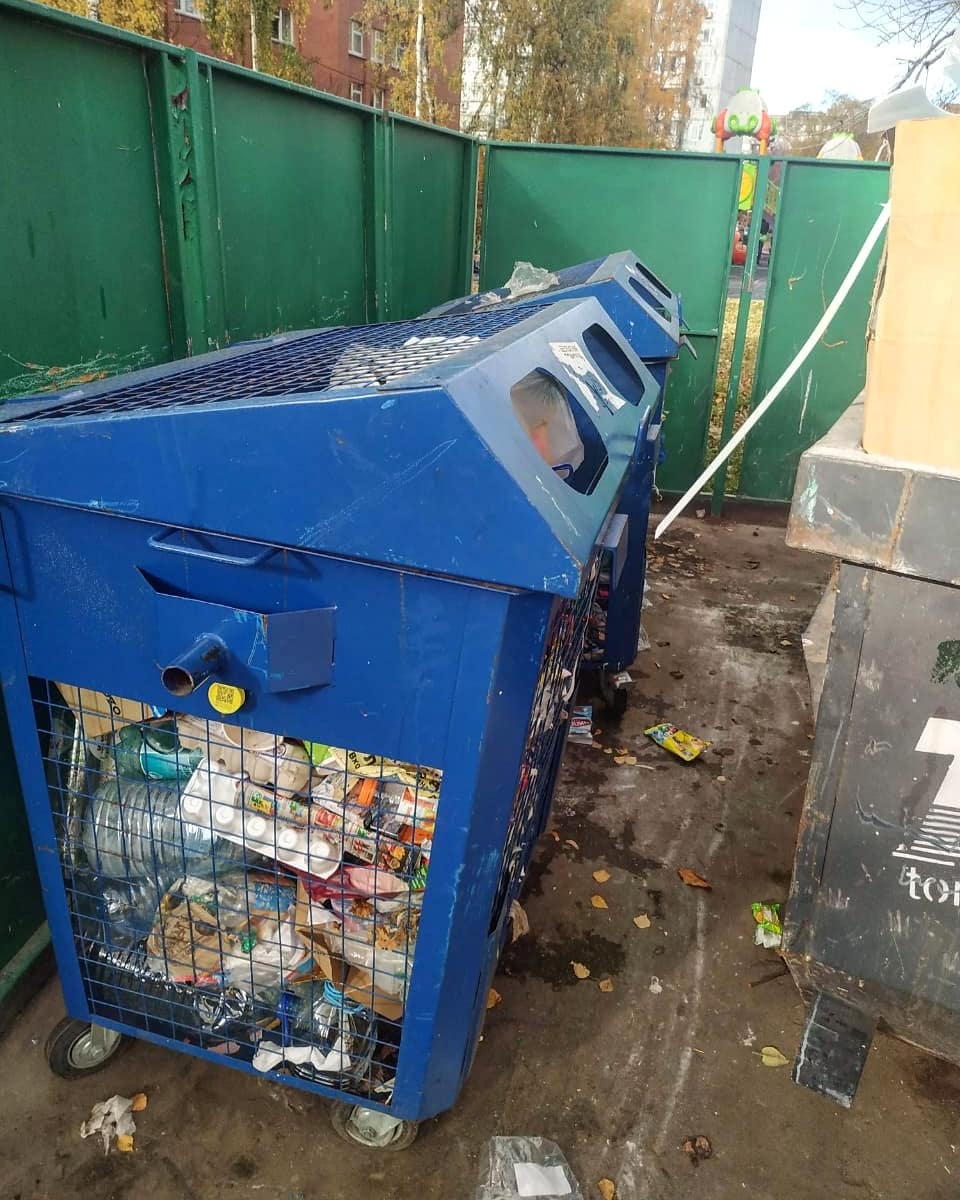 №Критерии оценки контейнерной площадкиБез нарушенийНарушения1Наполнение баков+2Санитарное состояние+3Ограждение с крышей (серые баки под крышей) +4Твёрдое покрытие площадки+5Наличие серых/синих контейнеров (количество)	-/26Наличие контейнера под РСО (синяя сетка)27График вывоза и контактный телефон+8Информирование (наклейки на баках как сортировать)+9Наличие крупногабаритного мусора+